THE CITIZENS’ CO-OPERATIVE BANK LTD.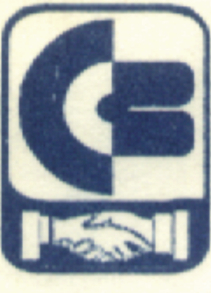 Administrative Office: 68 B/D Gandhi Nagar, Jammu PH No. 0191-2432058,Website: www.citizenscooperativebankjammu.comTENDER CUM SALE NOTICETender cum sale notice under Rule 8(6) of Security Interest (Enforcement) Rule, 2002(the Rules) under Securitization & Reconstruction of Financial Assets & Enforcement of Security Interest Act 2002(the Act)  Sealed tenders on the prescribed tender document are invited from the interested parties for purchase of mortgaged property/ies/secured assets mentioned in column  ‘6’ held as security by the bank against credit facility/ies mentioned in column ‘4’ here under. The properties/secured assets are is possession of the bank which intends to sell the same under the provisions of SARFAESI Act read with the rules thereunder, for recovery of secured debt mentioned in column ‘7’.	The sale of the properties/secured assets shall be on ‘as is where is and whatever there is’ basis. Arrears, if any, payable towards electricity dues, water dues, tax arrears of what so ever nature etc., are to be paid by the successful tenderer in respect of the said properties. To the best of the knowledge of the Authorized Officer, no other encumbrance exists on the properties.	The tender documents can be obtained from the office of the Authorized Officer at 68 B/D Gandhi Nagar Jammu or can be downloaded from the official website of the bank. Tender document duly completed  & necessarily accompanied by the earnest money being 10% of the reserve price by way of demand draft/pay order in favor of “The Citizens Cooperative Bank Ltd. Jammu “ drawn on any bank payable at Jammu, can be deposited in the office of Authorized Officer by or before 04.06.2018. Intending purchasers who desires to inspect the properties/ secured assets can contact the concerned  branch as mentioned in column ‘10’ herein below on any working day between 10.30 A.M. to 4.00 P.M. by or before 02.06.2018. Tenders shall be opened by the Authorized Officer on 05.06.2018 at 3.00 P.M. in his office in presence of the bidder who desires to be present. The highest bidder shall be declared as successful bidder and such sale shall be subject to confirmation by the secured creditor (Bank). The successful bidder shall have to pay 25% of the bid/offer amount including earnest money on the day of opening of tenders or not later than next working day by Demand Draft/Pay order payable at Jammu and balance amount (75% of the sale consideration) within 15 days thereafter. The detailed terms & conditions of the sale are prescribed in the tender document itself.The Authorized Officer reserves the right to accept or reject any offer without assigning any reason thereof. In case the borrower/guarantor liquidates the total outstanding on or before 21.05.2018, the auction ‘qua’ the said property shall be treated as cancelled. This publication is also a notice to the borrower/mortgagor/guarantor of the above said loan accounts about holding of sale on the above mentioned date/place if the outstanding dues are not paid in full.Date: 27.04.2018Place: JammuREF No: ADM/SARFAESI/345						AUTHORIZED OFFICER S. No.Name of The BorrowersName of GuarantorsNature of Credit FacilityName of MortgagorsDescription of Property/Secured AssetsAmount Due as on 20.04.2018Reserve PriceEarnest MoneyName of the BranchCol1.2.3.4.5.6.7.8.9.10.1.Varun Sharma S/o Sh. Ramesh Chander Sharma Sole Prop M/S Bhawani Enterprises R/O H. No 32 A Subash Nagar Jammu1.Sh. Ramesh Chander Sharma S/o Sh. Mela Ram Sharma R/o H. No 32 A Subash Nagar Jammu &2. Sh. Niranjan Singh S/o Sh. Mir Singh R/o Village Kulian R S PuraCash Credit Limit of Rs. 9.00LacsSh. Niranjan Singh S/o Sh. Mir Singh R/o Village Kulian R S PuraLand measuring 6 marlas falling under Khasra No 1542, Khata No. 8, Khewat No 2 at Village Birpur Bari Brahmana Tehsil & Distt Samba along with single storey room with CGI sheet roof.Rs 1145460.00Rs 12.00 LacsRs.1.20 LacsMoti Bazar Jammu2.Mr. Shakti Kumar S/o Sh. Ramesh Chander R/o H. No. 440 F Nai Basti  Jammu1.Sh Ashok Kumar S/0 Lt. Sh. Beli Ram R/o H.No.24, Patel Nagar Last Morh Gandhi Nagar JammuHousing Loan of Rs. 2.00 Lacs Mr. Shakti Kumar S/o Sh. Ramesh Chander R/o H. No. 440 F Nai Basti  JammuResidential house comprising of first floor consisting of two rooms, one store, one kitchen, one toilet & stairs etc. bearing house No. 440 F Nai Basti (Raipur Satwari) Jammu constructed over a plot of land measuring 02 Marlas & 90 sq ft.Rs. 403519.00Rs. 4.50 LacsRs.0.45 LacsShastri Nagar Jammu3.Mr. Rohit Kumar Legal Heir of Lt. Sh. Ram Krishan S/O Sh Hans Raj  Sole Prop of M/S R K Contractor R/o H.No. 192, Sec 6 Gali No 16 Nanak Nagar Jammu1.Sh Rohit Kumar S/0 Sh. Ram Krishan R/o H.No.192, Sec 6 Gali No 16 Nanak Nagar Jammu 2.Sh. Bhushan Kumar Gupta S/o Sh. Banarsi Lal Gupta R/o H.No. 431/3 Vasant Vihar Trikuta Nagar JammuCash Credit Limit of Rs. 8.00 LacsLt. Sh. Ram Krishan S/O Sh Hans Raj Sole Prop of M/S R K Contractor R/o H.No. 192, Sec 6 Gali No 16 Nanak Nagar JammuSingle storey residential house constructed over land comprising in plot no 192, Sec 6, Lane No 16 measuring 3 marlas 68 Sq Ft at Nanak Nagar Jammu falling under Khasra No 435 Nanak Nagar Jammu  Rs. 1568388.00 LacsRs. 16.00 LacsRs.1.60 LacsShastri Nagar Jammu4.Sh. Vijay Kumar S/O Sh. Tej Ram R/o Village Tibba Bhiyan Tehsil R S Pura District Jammu1. Sh. Vipan Kumar S/o Sh. Mulkh Raj R/o Village Salehar Tehsil R S Pura  2. Sh. Darbari Lal S/o Sh. Chuni Lal R/o Village Chak Bana Tehsil Bishnah District JammuHousing Loan of Rs. 10.00 LacsSh. Vijay Kumar S/O Sh. Tej Ram R/o Village Tibba Bhiyan Tehsil R S Pura District JammuLand measuring 6 marlas falling under Khasra No. 344 min (old) & 468 (New), Khewat No.2 Khata No. 41 situated at Village Tibba Bhiyan Tehsil R S Pura District Jammu, along with construction raised thereuponRs. 1503339.00Rs. 16.00 LacsRs.1.60 LacsShastri Nagar Jammu